LOYOLA COLLEGE (AUTONOMOUS), CHENNAI – 600 034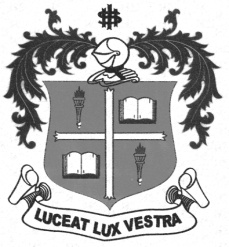 B.Sc. DEGREE EXAMINATION – CHEMISTRYFIRST SEMESTER – NOVEMBER 2012CH 1505/1502/5501 - ANALYTICAL CHEMISTRY                 Date : 08/11/2012 	Dept. No.	        Max. : 100 Marks                 Time : 1:00 - 4:00 	                                             PART –AAnswer ALL the questions:                                                		                        (10 x2 =20 marks)1. Mention the antidote for CO and Pb2+ poisoning.2. List the number of significant figures in the following numbers         i) 0.216     ii) 90.73. Give the advantages of TLC.4. Define Sublimation.5. What are primary standards? Give an example.6. How many milliliters of 0.25 M solution of H2SO4 will react with 10 mL of 0.25 M solution of     NaOH?7. What are adsorption indicators?8. Define post precipitation.9.  What quantity is measured in TGA and in DTA?10. Mention any two applications of TGA.PART –BAnswer any EIGHT questions:                                                                          (8x5 =40 marks)11. Calculate the mean and the standard deviation of the following set of analytical results:     15.67, 15.69 and 16.03g12. How are poisonous chemicals stored in the laboratory?13. Discuss the principle and applications of Paper chromatography.14. How is the purity of a compound tested?15. Discuss the different titrimetric methods.16. Give the preparation of acid-base buffers.17. Discuss the principle of Steam distillation.18. Calculate the pH and pOH of a 1.00 x 10-3M solution of acetic acid.19. Explain the principle of complexiometric titration with a suitable example.20. Sketch the thermogram of calcium oxalate monohydrate. Discuss the Thermo gravimetric       analysis technique.21. Calculate the molar solubility of PbSO4 if the solubility product is 1.6 x 10 -8. 22. What is von Weiman ratio? Define the terms in it.PART -CAnswer any FOUR questions:                                                                    		      (4x10 =40 marks)23. Discuss the theory of acid- base indicators with suitable examples.24. How is chloride determined by Volhard’s method?      25. What are absolute and relative errors? Give the methods of minimizing errors.      26. Explain the principle, technique and applications of ion-exchange chromatography.       27. Discuss the instrumentation of thermogravimetric analysis.      28. a) Give the properties and uses of drying agents.            b) What are metal ion indicators? Explain their characteristics.$$$$$$$